Agency OverviewThe Department of Regional NSW was formed in 2020 as a central agency for regional issues.  The Department is responsible for building resilient regional economies and communities, strengthening primary industries, managing the use of regional land, overseeing the state’s mineral and mining resources and ensuring government investment in regional NSW is fair and delivers positive outcomes for local communities and businesses.The Regional Growth NSW Development Corporation (RGDC) is established under the Growth Centres (Development Corporations) Act 1974 to lead the delivery and implementation of the Government’s Special Activation Precincts program and work extensively with Department of Regional NSW and various other agencies.Primary purpose of the roleThe Investment and Concierge Manager will play a pivotal role in guiding investors through their investment options within the SAP business concierge function. It will support the program’s objective to drive economic growth into regional NSW and deliver outcomes by coordinating, facilitating and managing relationships between investors, the Regional Growth Development Corporation, other NSW government agencies and partners.Key accountabilitiesManaging and supporting investment attraction agencies and Council to facilitate and promote the SAP program, acting as a subject matter expert for the Parkes precinct.  Acting as a relationship manager for investors where appropriate Facilitating the business concierge process for investors, coordinating deliverables to investors across the RGDC and other government agenciesSupporting the SAP development decision making process on behalf of investors to ensure that investment can be deliveredLeading internal decision gateway processesSupporting the development of investment collateral and providing SAP briefs to investment attraction agenciesKey challengesManaging complex and sensitive consultations and negotiations with diverse and competing stakeholders, within agreed timeframes, given varying expectations, viewpoints and interests to maximise investment outcomes for the SAPs.Managing multiple projects from small to complex, often under tight and demanding schedules, and where the tasks may involve politically, commercially and culturally sensitive issues.Developing collaborative working relationships and networks with key stakeholders to ensure goals of the Corporation are met.Key relationshipsRole dimensionsDecision makingSets the priorities and deadlines for delivery of projects in consultation with the DirectorMakes operational decisions to support the development and implementation of projects, strategies and initiativesProvides project advice, priorities and direction to the team. 
Reporting lineDirector Activation Precincts and PartnershipsDirect report
TBA Direct reportsBudget/ExpenditureTBACapabilities for the roleThe NSW Public Sector Capability Framework applies to all NSW public sector employees. The Capability Framework is available at http://www.psc.nsw.gov.au/Sector-Support/Capability-FrameworkCapability summary Below is the full list of capabilities and the level required for this role. The capabilities in bold are the focus capabilities for this role. Refer to the next section for further information about the focus capabilities.Focus capabilities
The focus capabilities for the role are the capabilities in which occupants must demonstrate immediate competence. The behavioural indicators provide examples of the types of behaviours that would be expected at that level and should be reviewed in conjunction with the role’s key accountabilities.ClusterDepartment of Regional NSWAgencyRegional Growth NSW Development CorporationLocationCentral West (Parkes preferred however other regional locations will be considered with a preference for SAP/RJP locations)Classification/Grade/BandClerk Grade 9/10 Role Family (internal use only)Standard / Project and Programs / DeliveryANZSCO Code251312PCAT Code1124592Date of ApprovalAgency Websitehttp://www.rgdc.nsw.gov.auWhoWhyWhyInternalExecutive DirectorReceive advice and report on progress of projectsDiscuss future directions and scope projectsProvide expert advice and contribute to decision makingIdentify emerging issues/risks and their implications and    propose solutionsReceive advice and report on progress of projectsDiscuss future directions and scope projectsProvide expert advice and contribute to decision makingIdentify emerging issues/risks and their implications and    propose solutionsTeam Guide, support, coach and mentor team membersLead discussions and decisions regarding key projects and deliverablesGuide, support, coach and mentor team membersLead discussions and decisions regarding key projects and deliverablesDepartmental stakeholdersProvide expert advice on a range of project related issues and initiativesOptimize engagement to achieve desired outcomesManage expectations and resolve issuesProvide expert advice on a range of project related issues and initiativesOptimize engagement to achieve desired outcomesManage expectations and resolve issuesExternalLocal councils, State and Federal Government agencies Build and maintain effective and collaborative relationships to develop shared long term goalsOptimize engagement to achieve desired and shared outcomesCollaborate to implement key projects and deliverablesPotential partners, industry stakeholdersBuild and maintain effective and supportive relationships and engage dialogue to gather informationCollaborate to implement key projects and deliverablesFOCUS CAPABILITIESCapability group/setsCapability nameBehavioural indicatorsLevel 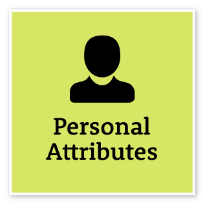 Display Resilience and CourageBe open and honest, prepared to express your views, and willing to accept and commit to changeDisplay Resilience and CourageBe open and honest, prepared to express your views, and willing to accept and commit to changeBe flexible, show initiative and respond quickly when situations changeGive frank and honest feedback and adviceListen when ideas are challenged, seek to understand the nature of the comment and respond appropriatelyRaise and work through challenging issues and seek alternativesRemain composed and calm under pressure and in challenging situationsAdeptCapability group/setsCapability nameBehavioural indicatorsLevel Act with IntegrityBe ethical and professional, and uphold and promote the public sector valuesAct with IntegrityBe ethical and professional, and uphold and promote the public sector valuesRepresent the organisation in an honest, ethical and professional waySupport a culture of integrity and professionalismUnderstand and help others to recognise their obligations to comply with legislation, policies, guidelines and codes of conductRecognise and report misconduct and illegal and inappropriate behaviourReport and manage apparent conflicts of interest and encourage others to do soIntermediate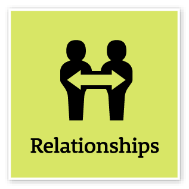 Communicate EffectivelyCommunicate clearly, actively listen to others, and respond with understanding and respectCommunicate EffectivelyCommunicate clearly, actively listen to others, and respond with understanding and respectTailor communication to diverse audiencesClearly explain complex concepts and arguments to individuals and groupsCreate opportunities for others to be heard, listen attentively and encourage them to express their viewsShare information across teams and units to enable informed decision makingWrite fluently in plain English and in a range of styles and formatsUse contemporary communication channels to share information, engage and interact with diverse audiencesAdeptCommit to Customer ServiceProvide customer-focused services in line with public sector and organisational objectivesCommit to Customer ServiceProvide customer-focused services in line with public sector and organisational objectivesTake responsibility for delivering high-quality customer-focused servicesDesign processes and policies based on the customer’s point of view and needsUnderstand and measure what is important to customersUse data and information to monitor and improve customer service deliveryFind opportunities to cooperate with internal and external stakeholders to improve outcomes for customersMaintain relationships with key customers in area of expertiseConnect and collaborate with relevant customers within the community AdeptInfluence and NegotiateGain consensus and commitment from others, and resolve issues and conflictsInfluence and NegotiateGain consensus and commitment from others, and resolve issues and conflictsNegotiate from an informed and credible positionLead and facilitate productive discussions with staff and stakeholdersEncourage others to talk, share and debate ideas to achieve a consensusRecognise diverse perspectives and the need for compromise in negotiating mutually agreed outcomesInfluence others with a fair and considered approach and sound argumentsShow sensitivity and understanding in resolving conflicts and differencesManage challenging relationships with internal and external stakeholdersAnticipate and minimise conflictAdeptCapability group/setsCapability nameBehavioural indicatorsLevel 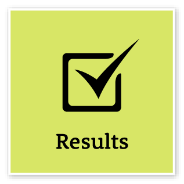 Deliver ResultsAchieve results through the efficient use of resources and a commitment to quality outcomesDeliver ResultsAchieve results through the efficient use of resources and a commitment to quality outcomesUse own and others’ expertise to achieve outcomes, and take responsibility for delivering intended outcomesMake sure staff understand expected goals and acknowledge staff success in achieving theseIdentify resource needs and ensure goals are achieved within set budgets and deadlinesUse business data to evaluate outcomes and inform continuous improvementIdentify priorities that need to change and ensure the allocation of resources meets new business needsEnsure that the financial implications of changed priorities are explicit and budgeted forAdept
Demonstrate AccountabilityBe proactive and responsible for own actions, and adhere to legislation, policy and guidelinesDemonstrate AccountabilityBe proactive and responsible for own actions, and adhere to legislation, policy and guidelinesBe proactive in taking responsibility and being accountable for own actionsUnderstand delegations and act within authority levelsIdentify and follow safe work practices, and be vigilant about own and others’ application of these practicesBe aware of risks and act on or escalate risks, as appropriateUse financial and other resources responsiblyIntermediate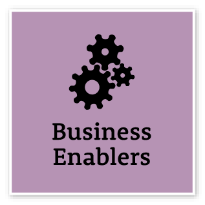 Project ManagementUnderstand and apply effective planning, coordination and control methodsProject ManagementUnderstand and apply effective planning, coordination and control methodsPerform basic research and analysis to inform and support the achievement of project deliverablesContribute to developing project documentation and resource estimatesContribute to reviews of progress, outcomes and future improvementsIdentify and escalate possible variances from project plansIntermediateCOMPLEMENTARY CAPABILITIESCapability group/setsCapability nameDescriptionDescriptionLevel Manage SelfManage SelfShow drive and motivation, an ability to self-reflect and a commitment to learningAdeptAdeptAdeptValue Diversity and InclusionValue Diversity and InclusionDemonstrate inclusive behaviour and show respect for diverse backgrounds, experiences and perspectivesIntermediateIntermediateIntermediateWork CollaborativelyWork CollaborativelyCollaborate with others and value their contributionAdeptAdeptAdeptPlan and PrioritisePlan and PrioritisePlan to achieve priority outcomes and respond flexibly to changing circumstancesIntermediateIntermediateIntermediateThink and Solve ProblemsThink and Solve ProblemsThink, analyse and consider the broader context to develop practical solutionsAdvancedAdvancedAdvancedFinanceFinanceUnderstand and apply financial processes to achieve value for money and minimise financial riskIntermediateIntermediateIntermediateTechnologyTechnologyUnderstand and use available technologies to maximise efficiencies and effectivenessIntermediateIntermediateIntermediateProcurement and Contract ManagementProcurement and Contract ManagementUnderstand and apply procurement processes to ensure effective purchasing and contract performanceIntermediateIntermediateIntermediate